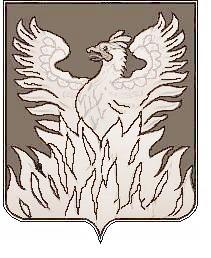 КОНТРОЛЬНО-СЧЕТНАЯ ПАЛАТАГОРОДСКОГО ПОСЕЛЕНИЯ ВОСКРЕСЕНСКВОСКРЕСЕНСКОГО МУНИЦИПАЛЬНОГО РАЙОНАЗАКЛЮЧЕНИЕ по экспертизе проекта  решения«О бюджете городского поселения Воскресенск Воскресенского муниципального района Московской области на 2014 год»г. Воскресенск Московской области                                                             22  ноября 2013г.Экспертиза проекта	решения «О бюджете городского поселения Воскресенск Воскресенского муниципального района Московской области на 2014 год» подготовлена в соответствии с требованиями Бюджетного Кодекса РФ, Федеральным законом от 07.02.2011  № 6-ФЗ «Об общих принципах организации и деятельности контрольно-счетных органов субъектов Российской Федерации и муниципальных образований», в целях обеспечения реализации функции финансового контроля Контрольно-счетной палатой городского поселения Воскресенск, на основании Положения о  Контрольно-счетной палате городского поселения Воскресенск Воскресенского муниципального района, утвержденного решением Совета депутатов городского поселения Воскресенск от 28.10.2013 № 522/74.ОБЩИЕ ПОЛОЖЕНИЯ	Экспертиза проекта бюджета муниципального образования «Городское поселение Воскресенск Воскресенского муниципального района Московской области» на 2014 год проводилась Контрольно-счетной палатой городского поселения Воскресенск Воскресенского муниципального района (далее - Контрольно-счетной палатой) в соответствии со стандартом муниципального финансового контроля «Порядок проведения экспертизы  проекта бюджета муниципального образования «Городское поселение Воскресенск» на очередной финансовый год» (СМФК-03), разработанного на основании Стандарта финансового контроля «Экспертиза проекта бюджета на очередной финансовый год и плановый период», утвержденного решением президиума Союза МКСО, протокол заседания № 4(30) от 25.09.2012г., Положением о бюджетном процессе городского поселения Воскресенск Воскресенского муниципального района Московской области, утвержденным решением Совета депутатов городского поселения Воскресенск № 228/35 от 29.05.2009г. (далее - Положение о бюджетном процессе) и иных действующих законодательных и нормативных правовых актов.Предмет экспертно-аналитического мероприятия: проект решения «О бюджете городского поселения Воскресенск Воскресенского муниципального района Московской области на 2014 год».Цель экспертно-аналитического мероприятия: определение достоверности и обоснованности показателей формирования проекта решения «О бюджете городского поселения Воскресенск Воскресенского муниципального района Московской области на 2014 год» (далее - проект решения о бюджете)	Проект решения о бюджете внесен главой городского поселения Воскресенск на рассмотрение в Совет депутатов городского поселения Воскресенск в установленный срок 15 ноября, что не противоречит статье 185 Бюджетного кодекса Российской Федерации.	Проект бюджета городского поселения Воскресенск на 2014 год  сформирован на основе:	- Бюджетного послания Президента Российской Федерации от 13.06.2013г. «О бюджетной политике в 2014-2016 годах»;	- Бюджетного кодекса Российской Федерации (далее - БК РФ);- Федерального закона  от 06.10.2003г. № 131-ФЗ «Об общих принципах организации местного самоуправления в Российской Федерации»;	В соответствии с требованиями статьи 169 БК РФ постановлением главы городского поселения Воскресенск от 16.08.2013г. № 400 утвержден Порядок составления проекта бюджета городского поселения Воскресенск на очередной финансовый год. Документы и материалы, предоставляемые одновременно с проектом бюджета соответствуют перечню документов и материалов, определенных  статьей 184.2 БК РФ и статьей 18 Положения о бюджетном процессе.ПОКАЗАТЕЛИ ПРОГНОЗА СОЦИАЛЬНО-ЭКОНОМИЧЕСКОГО РАЗВИТИЯ		В соответствии со статьей 172 БК РФ, пунктом 4 статьи 13 Положения о бюджетном процессе составление проекта бюджета городского поселения Воскресенск основывается на Прогнозе социально-экономического развития, основных направлениях бюджетной и налоговой политики городского поселения Воскресенск на 2014 год и плановый период 2015 и 2016 годов.Прогноз социально-экономического развития городского поселения Воскресенск одобрен  постановлением администрации городского поселения Воскресенск Воскресенского муниципального района от  18.11.2013 г. № 610, т.е. позже срока внесения проекта решения о бюджете (до 15.11.2013 г.)	Прогноз социально-экономического развития городского поселения Воскресенск на 2014-2016 годы разработан на основе бюджетного послания Президента РФ, основных параметров прогноза социально-экономического развития за 2011-2012годы и 9 месяцев 2013 года.	Прогноз разработан в двух вариантах:1) реалистичный, учитывающий сложившиеся условия социально-экономического развития городского поселения Воскресенск;2)   оптимистичный, предполагающий раскрытие потенциальных возможностей всех секторов экономики городского поселения Воскресенск с учетом роста спроса на внутреннем и внешнем рынках и потенциальных инвестиционных возможностей, направленных на устойчивость экономики в условиях кризиса.	Контрольно-счетной палатой анализировались показатели, предусмотренные на 2014год и плановый период 2015 и 2016 годы по варианту 2 (оптимистичный)	Динамика основных показателей прогноза, характеризующих социально-экономическое положение городского поселения Воскресенск, согласно Прогнозу, представлена в таблице:Таблица №1Из вышеприведенных данных следует, что представленные показатели в среднесрочной перспективе сохраняют тенденцию к росту, что свидетельствует об эффективности деятельности органов местного самоуправления по достижению положительных результатов социально-экономического развития городского поселения Воскресенск.В соответствии со статьей 174 БК РФ разработан проект среднесрочного финансового плана городского поселения Воскресенск на 2014-2016 годы. Данный проект утвержден администрацией городского поселения Воскресенск от 15.11.2013г. № 596 Значения показателей среднесрочного финансового плана и основных показателей проекта решения о бюджете соответствуют друг другу. ОБЩАЯ ХАРАКТЕРИСТИКА ПРОЕКТА БЮДЖЕТА ГОРОДСКОГО ПОСЕЛЕНИЯ ВОСКРЕСЕНСК НА 2014 ГОД	Основные направления бюджетной и налоговой политики городского поселения Воскресенск и исходные данные для составления проекта бюджета на 2014 год одобрены Постановлением главы городского поселения Воскресенск от 16.08.2013г. № 399.	Целями бюджетной и налоговой политики на 2014 год и на плановый период 2015 и 2016 годов остается:а) повышение уровня и качества жизни поселения посредством удовлетворения потребностей граждан:- в качественных услугах культуры, спорта, организации работы с детьми и молодежью;	- в организации благоустройства территории (включая освещение улиц, содержание и ремонт дорог, озеленение территории);	б) повышение эффективности бюджетных расходов при  одновременном повышении качества услуг, оказываемых муниципальными учреждениями; 	- создание прозрачного механизма оплаты труда руководителей учреждений;	- развитие кадрового потенциала работников учреждений.	При формировании проекта бюджета на 2014 год приняты меры, направленные на достижение поставленных целей.В соответствии со статьей 169 БК РФ проект  бюджета составлен на основе прогноза социально-экономического развития в целях финансового обеспечения расходных обязательств.	В соответствии с требованиями п.1 статьи 184.1 БК РФ проект решения о бюджете содержит основные характеристики бюджета городского поселения Воскресенск на 2014 год:	Размер дефицита бюджета не превышает предельного значения установленного статьей 92.1 БК РФ.Верхний предел муниципального долга городского поселения Воскресенск по состоянию на 01 января 2014 года установлен в размере 28 958,00 тыс. руб., что соответствует ст.107 БК РФ.	В проекте бюджета не предусмотрено создание  резервного фонда администрации городского поселения Воскресенск на 2014 год.ОСНОВНЫЕ ХАРАКТЕРИСТИКИ И СТРУКТУРНЫЕ ОСОБЕННОСТИ ДОХОДНОЙ ЧАСТИ БЮДЖЕТА НА 2014 ГОД	В соответствии со статьей 174.1 БК РФ общий объем доходов городского поселения Воскресенск на 2014 год спрогнозирован на основе прогноза социально-экономического развития поселения.Основные характеристики проекта бюджета на 2014 год в сравнении с основными характеристиками бюджета на 2013 год  представлены в таблице № 2Таблица № 2	Проектом бюджета на 2014 год запланированы доходы в сумме  418 000,0 тыс. рублей, что на 14,6% меньше плана 2013 года, и обусловлено уменьшением объема  безвозмездных поступлений от бюджетов других уровней бюджетной системы РФ. Как следствие, расходы бюджета на 2014 год планируются на 101 968,0 тыс. руб. меньше, чем утверждено на 2013 год, и составят 446 958,0 тыс. рублей.	Дефицит бюджета на 2014 год планируется в сумме 28 958 тыс. руб.	В качестве источников погашения внутреннего финансирования дефицита бюджета в 2014 году планируется получение кредитов от кредитных организаций в сумме 28 958 тыс. рублей.ДОХОДЫ БЮДЖЕТА ГОРОДСКОГО ПОСЕЛЕНИЯ ВОСКРЕСЕНСКФормирование доходной части бюджета городского поселения Воскресенск на 2014 год осуществлялось на основе показателей прогноза социально-экономического развития муниципального образования на 2014 год и плановый период 2015 и 2016 годов с учетом фактического поступления налоговых и неналоговых доходов за 9 месяцев 2013 года, ожидаемой оценки поступления доходов в 2013 году.Доходная часть бюджета состоит из налоговых и неналоговых  доходов  и безвозмездных поступлений – дотаций на выравнивание бюджетной обеспеченности. Доходная часть бюджета составляет 418 000,0 тыс. рублей.Собственные доходы бюджета запланированы на 2014 год в сумме 417 138,0 тыс. рублей (99,8%) , из них :		-налоговые доходы                        349 600,00 тыс. рублей;		-неналоговые  доходы                   53 038,00   тыс. рублей;Налоговые доходыПо расчету (оценке) управления экономики и финансов городского поселения Воскресенск прогнозируется поступление налоговых доходов в 2014 году в сумме 349 600 рублей, с увеличением по сравнению с 2013 годом на  4030 тыс. рублей или на 1,2%.	Таблица № 3	тыс. руб.	В 2014 году планируется обеспечить увеличение налоговых доходов относительно ожидаемого поступления в 2013 году в основном за счет роста поступлений налога на имущество физических лиц на 4,2%. Прогноз поступления налога на доходы физических лиц произведен  исходя из темпа роста фонда заработной платы, предусмотренного прогнозом социально-экономического развития городского поселения Воскресенск на 2014 год.Расчет НДФЛ осуществлен исходя из установленного статьей 61 БК РФ норматива отчислений в бюджеты городских поселений (10%), а также 9,2% от налога на доходы физических лиц, подлежащих зачислению в бюджет Московской области, взамен дотаций на выравнивание бюджетной обеспеченности городских поселений и на поддержку мер по обеспечению сбалансированности бюджетов.Прогноз поступления земельного налога на 2014 год определен на основании данных ИФНС РФ о начисленном налоге к уплате в 2012 году, прогнозируемого к поступлению налога в связи с переводом земель из одной категории в другую и суммы льгот, предоставленных в соответствии с нормативными правовыми актами органа местного самоуправления.Неналоговые доходы	Предлагаемые проектом бюджетные назначения по неналоговым доходам бюджета городского поселения Воскресенск составляют:	на 2014 год- 53 038,00 тыс. рублей или на 19,48 % меньше к ожидаемым поступлениям 2013 года.Таблица № 4тыс. руб. 	Поступления арендной платы за земли, находящиеся в государственной собственности до разграничения государственной собственности на землю и поступления от продажи права на заключение договоров аренды указанных земельных участков в бюджет городского поселения Воскресенск планируются в размере 22 150,00 тыс. рублей или 5,3% от доходов бюджета 2014 года.Доходы от оказания платных услуг (работ) и компенсации затрат государства предусмотрены в бюджете на 2014 год в размере 3 220,00 тыс. рублей. Платные услуги оказывают муниципальные учреждения: МУ «ДК «Цементник»,МУ «ЦКиД «Москворецкий»,МУ «Концертно-выставочный зал», МКУ «Благоустройство и озеленение».Доходы от продажи земельных участков, государственная собственность на которые не разграничена и которые расположены в границах поселения планируются в сумме 10 868,00 тыс. рублей на 2014 год или 2,6%  от общей суммы доходов.Безвозмездные поступления	В доле безвозмездных поступлений (82 684,00 тыс. рублей), дотации на выравнивание бюджетной обеспеченности составляют 1,16% (960,00 тыс. руб.) дотации бюджетам на поддержку мер по обеспечению сбалансированности бюджетов-10,65%  (8 807,00 тыс. рублей), на прочие субсидии приходится 84,2% (69 665 тыс. рублей).	В проекте бюджета городского поселения Воскресенск на 2014 год запланированы безвозмездные поступления - дотации  бюджетам поселений на выравнивание бюджетной обеспеченности в размере 862,00 тыс. рублей или 0,2% от общей суммы доходов.ОСНОВНЫЕ ХАРАКТЕРИСТИКИ И СТРУКТУРНЫЕ ОСОБЕННОСТИ РАСХОДНОЙ ЧАСТИ БЮДЖЕТА ГОРОДСКОГО ПОСЕЛЕНИЯ ВОСКРЕСЕНСКОбщий объем расходов бюджета городского поселения Воскресенск на 2014 год определен в объеме 446 958,00 тыс. рублей или 86,25 % к ожидаемому исполнению за 2013 год.Объем расходов проекта бюджета на 2014 год определен в таблице № 5.Таблица № 5тыс. руб.Наибольший удельный вес в расходах бюджета составляют расходы по разделам:Национальная экономика-22,62%Жилищно-коммунальное хозяйство-22,01%Культура и кинематография-20,62%Общегосударственные вопросы-20,74%	Расходы по разделу «Общегосударственные вопросы» определены в сумме 92 686,80 тыс. рублей, в том числе:- по подразделу «Функционирование высшего должностного лица муниципального образования» определены в сумме 1 756,4 тыс. рублей;- по подразделу «Функционирование законодательных (представительных) органов государственной власти  и представительных органов муниципальных образований» -1 594,00 тыс. рублей; - на исполнительный орган государственной (муниципальной) власти – 72 182,00 тыс. рублей;- на обеспечение деятельности финансовых, налоговых и таможенных органов и органов финансового (финансового - бюджетного) надзора- 2 546,60 тыс. рублей.В данный раздел включены расходы:- на разработку стратегии социально-экономического развития поселения в размере 2 700,00 тыс. рублей;-муниципальная программа «Эффективное управление имуществом городского поселения» по разделу «Совершенствование системы учета объектов муниципальной собственности»- 2 850,00 тыс. рублей;-межбюджетные трансферты на организацию в границах муниципального района электро-, тепло-, газо и водоснабжения поселений- 3 682,8 тыс. рублей.Расходы по разделу «Национальная безопасность и правоохранительная деятельность» на 2014 год определены в сумме 15 639,00 тыс. рублей, в том числе:- на создание, содержание и организацию деятельности аварийно-спасательных служб- 11 920,00 тыс. рублей;- на организацию и осуществление мероприятий по гражданской обороне- 669,00 тыс. рублей;-  на участие в предупреждении и ликвидации последствий чрезвычайных ситуаций- 300,00 тыс. рублей.Расходы по разделу «Национальная экономика» на 2014 год определены в сумме 101 120,00 тыс. рублей, в том числе:- 15 000,00 тыс. рублей на создание условий для предоставления транспортных услуг населению;- 84 020,00 тыс. рублей - ремонт и содержание автомобильных  дорог общего пользования;- 1200,00 тыс. рублей на реализацию муниципальной программы «Эффективное управление муниципальным имуществом городского поселения Воскресенск Воскресенского муниципального района Московской области на 2013-2015 г.г.»- 500,00 тыс. рублей  на разработку документов территориального планирования.Расходы бюджета городского поселения Воскресенск по разделу «Жилищно-коммунальное хозяйство» на 2014 год определены в сумме 98 378,00 тыс. рублей.Расходы в сумме:- 10 000,00 тыс. рублей будут направлены на ремонт и содержание внутриквартальных дорог;- 26 200,00 тыс. рублей на уличное освещение;- 43 609,00 тыс. рублей на благоустройство городского поселения Воскресенск, в том числе на строительство фонтана на площади перед ДК «Юбилейный»-2 500,00 тыс. рублей;-7 113,00 тыс. рублей на организацию и содержание мест захоронения.Расходы по разделу «Образование» определены в сумме 14 020,00 тыс. рублей на проведение мероприятий для детей и молодежи( содержание учреждений молодежной политики МУ «Воскресенский молодежный центр», МУ «Молодежный центр «Олимпиец»)Согласно пояснительной записке финансово-экономического управления  администрации городского поселения Воскресенск расходы по разделу «Культура, кинематография» на 2014 год предусмотрены в сумме 92 160,00 тыс. рублей, в том числе:- обеспечение деятельности учреждений культуры- 60 622,4 тыс. рублей;- межбюджетные трансферты на организацию библиотечного обслуживания – 15 706,00 тыс. рублей;- межбюджетные трансферты на организацию досуга и обеспечение услугами организаций культуры на территории деревень Чемодурово, Трофимово, Хлопки, Маришкино в сумме 3 291,6 тыс. рублей;- мероприятия в сфере культуры- 3500,00 тыс. рублей;- обеспечение деятельности централизованной бухгалтерии- 8040,00 тыс. рублей. 	Расходы бюджета по разделу «Социальная политика» предусмотрены в сумме 4 322,2 тыс. рублей, в том числе:по подразделу «Пенсионное обеспечение» предусмотрено 2 070,00 тыс. рублей на доплаты к пенсиям муниципальных служащих;2 112,2 тыс. рублей на муниципальную программу «Обеспечение жильем молодых семей»140,00 тыс. рублей на выплаты Почетным гражданам города Воскресенск.	Расходы по разделу «Физическая культура и спорт» на 2014 год предусмотрены в размере 28 432,00 тыс. рублей, в том числе:25 582,00 тыс. рублей на обеспечение деятельности учреждений спорта, проведение официальных физкультурных и спортивных мероприятий.Постановлением главы городского поселения Воскресенск от 02.10.2013 № 517 «Об утверждении порядка разработки и реализации муниципальных программ городского поселения Воскресенск Воскресенского муниципального района Московской области» п.3 с 01 января 2014 года долгосрочные целевые программы считать муниципальными программами не нарушая сроков их реализации.	Проектом бюджета на 2014 год на реализацию мероприятий  12 муниципальных программ предусмотрены бюджетные ассигнования в общей сумме 186 010,20 тыс. рублей	Доля расходов на муниципальные программы в общем объеме расходов бюджета составляет 41,62%.Таблица № 6Объем расходов проекта бюджета городского поселения Воскресенск на муниципальные программы (МП) Муниципальные  программы:1) Совершенствование системы информационного обеспечения муниципального управления городского поселения Воскресенск на 2014-2016 годы - сумма 1 500,00 тыс. рублей;2)  Доступная среда городского поселения Воскресенск на период 2014-2016 гг.- сумма 3 000,00 тыс. рублей;3) Обеспечение жильем молодых семей - сумма 2112,20 тыс. рублей, утверждены постановлением администрации городского поселения Воскресенск 18.11.2013г., т.е. позже срока внесения проекта бюджета в Совет депутатов городского поселения Воскресенск (15.11.2013 г.), что противоречит статье 179 БК РФ.ВЫВОДЫ И ПРЕДЛОЖЕНИЯДокументы и материалы, представленные одновременно с проектом бюджета, соответствуют ст.184.2 БК РФ.В проекте бюджета в соответствии со ст.184.1 БК РФ содержатся основные характеристики бюджета городского поселения Воскресенск.1. Объем доходов проекта бюджета городского поселения Воскресенск на 2014 год предлагается утвердить в сумме- 418 000,00 тыс. рублей.2. Объем расходов проекта бюджета городского поселения Воскресенск на 2014 год предлагается утвердить в сумме 446 958,00 тыс. рублей3. Дефицит проекта бюджета  городского поселения Воскресенск на 2014 год предусмотрен в сумме 28 958,00 тыс. рублей или 9,99% общего годового объема доходов бюджета без учета, утвержденного объема безвозмездных поступлений, что соответствует ограничениям установленным статьей 92.1 БК РФ.4.Установленный верхний предел муниципального долга поселения по состоянию на 01января 2015 года соответствует условиям статьи 107 БК РФ.5. Расходы на обслуживание государственного и муниципального долга, предусмотренные в проекте бюджета на 2014 год в сумме 200,00 тыс. рублей, не превысят ограничений, установленных статьей 111 БК РФ.	 Таким образом, представленный проект бюджета городского поселения Воскресенск предлагается утвердить с учетом замечаний.ПредседательКонтрольно-счетной палаты				             городского поселения Воскресенск                                               Ю.С. БезруковаПоказателиотчетотчетОценка2013 годпрогнозпрогнозпрогнозПоказатели2011 год2012 годОценка2013 год2014 год2015 год2016 годЧисленность постоянного населения              (среднегодовая) чел.94 88795 50695 98596 49097 01497 553Объем отгруженных товаров собственного производства, выполненных работ и услуг собственными силами (млн.руб.в ценах соответствующих лет)33 625,437 762,139 083,841 741,545 122,547 293,4объем инвестиций в основной капитал за счет всех источников финансирования (млн.руб.в ценах соответствующих лет)1 175,902 347,142 496,352 751,233017,963 374,83Объем работ и услуг, выполненных собственными силами организаций по виду деятельности «Строительство»       ( в ценах соответствующих лет) млн. руб.2 648,73 986,44 281,14 643,05 085,05 616,0Оборот розничной торговли,  (млн рублей)11 152,812 465,814 297,516 590,919 267,822 415,2Объем платных услуг населению, (млн.рублей в ценах соответствующих лет)2 791,62 949,83 284,63 675,14 144,0   4 690,6Прибыль (тыс. руб.)3 428 4461 491 339995 8341 059 8001 145 2851 255 687Фонд заработной платы (млн. руб.)7 638,08 315,89 118,910 252,311 583,613 174,6общий объем доходов бюджета418 000,0 тыс. руб.общий объем расходов бюджета446 958,0 тыс. руб.дефицит бюджета28 958,0   тыс. руб.ПоказателиУтвержденный план с учетом принятых изменений и дополнений,                  тыс. руб.Проект бюджета  на 2014год,                    тыс. руб.Отклонения тыс. руб. Отклонения ,% доходы всего,           в том числе:489 251,0418 000,0-71 25185,4налоговые и неналоговые доходы406 567,0417 138,010 571,0102,6безвозмездные поступления82 684,0862,0-81 822,01,0расходы548 926,0446 958,0-101 968,081,4Дефицит(-); профицит(+)-59 675-28 95830 71748,5Наименование доходаУтверждено на 2013 год с учетом принятых изменений и дополненийОжидаемое поступление2013 годаПрогноз на 2014 год2014 год к утвержденным назначениям  2013 года2014 год к утвержденным назначениям  2013 года2014 год к ожидаемым поступлениям 2013 года2014 год к ожидаемым поступлениям 2013 годаНаименование доходаУтверждено на 2013 год с учетом принятых изменений и дополненийОжидаемое поступление2013 годаПрогноз на 2014 годтыс. руб.%тыс. руб.%Налоговые доходыиз них:345 570,00369 520,00349 600,004030,00101,2-19 920,0094,6Налог на доходы физических лиц262 300,00278 000,00265 600,003 300,00101,3-12 400,0095,5Налог на имущество физических  лиц11 520,0011 520,0012 000,00480,00104,2480,00104,2Земельный налог71 750,0080 000,0072 000,00250,0100,3-8 000,0090,0Наименование доходаУтверждено на 2013 год с учетом принятых измененийОжидаемое поступление2013 годаПрогноз на 2014 год2014 год к утвержденным назначениям  2013 года2014 год к утвержденным назначениям  2013 года2014 год к ожидаемым поступлениям 2013 года2014 год к ожидаемым поступлениям 2013 годаНаименование доходаУтверждено на 2013 год с учетом принятых измененийОжидаемое поступление2013 годаПрогноз на 2014 годтыс. руб.%тыс. руб.%неналоговые доходыиз них:60 996,7065 868,0053 038,00-7 958,7086,95-12 830,0080,52Доходы от использования имущества, находящегося в муниципальной собственности 47 633,5047 410,0038 950,00-8 683,5081,8-8 460,0082,16Доходы от оказания платных услуг(работ) и компенсации затрат государства2 900,503 138,003 220,00319,5011182,00102,6Доходы от продажи материальных и нематериальных активов10 060,0014 760,0010 868,00808,00108-3 892,0073,6Штрафы, санкции, возмещение ущерба305,70460,00--305,70--460,00-Прочие неналоговые доходы97,00100,00--97,00--100,00-Наименование разделаУтвержденный план с учетом принятых изменений и дополнений на 2013 годДоля в структуре расходов, %Проект на 2014 годДоля в структуре расходов, %Общегосударственные вопросы88 203,0016,0792 686,8020,74Национальная безопасность и правоохранительная деятельность13 664,502,4915 639,003,50Национальная экономика70 015,0012,75101 120,0022,62Жилищно-коммунальное хозяйство239 047,0843,5698 378,0022,01Образование16 077,002,9314 020,003,14Культура и кинематография81 696,6614,8892 160,0020,62Социальная политика11 153,762,034 322,200,97Физическая культура и спорт29 009,205,2828 432,006,36Обслуживание государственного и муниципального долга60,000,01200,000,04Всего расходов548 926,20100446 958,00100Наименование муниципальной программысумма,                 тыс. руб.Доля в общей сумме, %МП «Совершенствование системы информационного обеспечения муниципального управления городского поселения Воскресенск на 2014-2016 годы»1500,000,81МП «Эффективное управление муниципальным имуществом городского поселения Воскресенск Воскресенского муниципального района Московской области на 2013-2015гг.» 4050,002,18МП «Безопасный город» на 2014-2016 гг.2000,001,07МП на ремонт автомобильных дорог общего пользования, находящихся в собственности муниципального образования «Городское поселение Воскресенск» Воскресенского муниципального района Московской области на 2013-2015 годы16 340,008,78МП «Развитие дорожного хозяйства городского поселения Воскресенск на 2014-2016 годы»66 630,0035,82МП «Доступная среда городского поселения Воскресенск на период 2014-2016 гг.»3000,001,61МП «Развитие сетей уличного освещения городского поселения Воскресенск на 2014-2016 годы «Светлый город»»26 200,0014,08МП по ремонту дворовых территорий многоквартирных домов, проездов к дворовым территориям многоквартирных домов, находящихся в собственности муниципального образования «Городское поселение Воскресенск» Воскресенского муниципального района Московской области на 2013-2015 годы»10 000,005,38МП «Зеленый чистый город» на 2014-2016гг.43 609,0023,45МП «Содержание и благоустройство мест захоронения» на 2014-2016 годы7 113,003,82МП «Детская игровая и спортивная площадка» на 2014-2016 годы3456,001,86МП « Обеспечение жильем молодых семей»в городском поселении Воскресенск на 2014-2016 гг.2112,201,14Итого:186 010,20100